Сценарий осеннего досуга для дошкольниковОсеннее развлечение для средней группы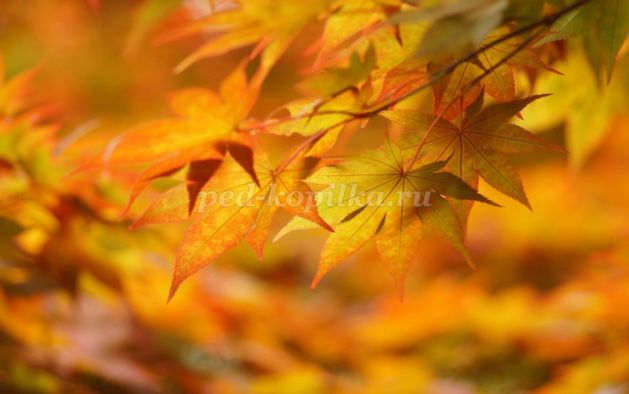 
Автор: Матвеева Т.С. Цель:
Создание атмосферы праздника
Задачи:
Образовательные: расширять кругозор, стимулировать разговорную речь, закрепить понятия об осени. 
Воспитательные: развивать инициативу, воспитывать отзывчивость, аккуратность.
Развивающие: развивать творческое воображение, внимание, чувство импровизации, музыкальные способности.
Предварительная работа:
Разучивание стихов, песен, танцев. Подготовка костюмов, атрибутов, оборудования. Беседы об осени.
Атрибуты:
•костюмы : Дворника, Осени, Лисы, Ветерка
•осенние листья из картона разных цветов
•корзина с загадками
•метла
•корзины для сбора листьев и грибов
•грибы муляжи
•обручи
•зонтики
•угощение
Действующие лица: 
Взрослые: ведущий, Дворник, Осень, Лиса.
Дети: Ветерок, Листики.

Ход: 
Дети входят в зал с осенними листочками в руках.
Ведущий: 
Солнце греет слишком мало,
Время золота настало.
Листья жёлтые летят,
Скоро голый будет сад.
Птицы в стаи собрались,
Звери в спячку улеглись,
У кого друзья не спросим,
К нам пришла, ребята,
Дети: 
Осень!Вед.  Волшебница осень  к нам в гости пришла           Чудесные краски она принесла           Лишь только взмахнула           Невидимой кистью           И в миг разноцветными            Стали все листья.1.  Заглянул осенний праздник в детский сад,    Чтоб порадовать и взрослых, и ребят!2.  Осень золотая, кто тебе не рад?     Весело играя, встретим листопад!3.  Листик красный, листик желтый     На дорожку упадет.     Это значит, это значит     Осень в гости к нам идет!ПЕСНЯ ------------------------------------4.  Давайте Осень позовём,     Ей дружно песенку споём!
Ведущий: Предлагаю потанцевать с нашими красивыми листочками!
Танец  ЛИСТ ДУБОВЫЙ ЛИСТ КЛИНОВЫЙ В заключение танца дети садятся на корточки ( в руках листочки) . Выходит Дворник с метлой.
Дворник:
Ох, работы много стало, 
Сколько листиков опало!
Подметать скорей спешу,
Я порядок навожу! 
Я мету, мету, мету,
Листья с дорожки все замету!
Дворник метёт метёлкой , дети- листочки «улетают» на стульчики.
Дворник: 
Все дорожки я подмёл,
Ох, устал я, спать пошёл. 
Дворник садится в сторонке. Выбегает ребёнок в роли ветерка.
Ветерок:
Я осенний ветерок, 
Я лечу, мой путь далёк,
Я по свету пролетаю,
Все листочки раздуваю.
Фонограмма «Шум ветра»
Ребёнок- ветерок бежит по залу, импровизируя характерные танцевальные движения образа ветра. Дети-листочки «вылетают» на середину зала. Ветерок улетает. Выходит дворник.
Дворник:
Непорядок, в самом деле,
Все листочки разлетелись!
Я метелочку возьму,
Снова листья соберу.
Я мету, мету, мету,
Листья с дорожки все замету!
Дворник метёт метёлкой , дети- листочки «улетают» на стульчики. Появляется Ветерок.
Ветерок:
Я осенний ветерок 
Я лечу, мой путь далёк,
Я по свету пролетаю,
Все листочки раздуваю!
Фонограмма «Шум ветра»
Ребёнок- ветерок бежит по залу, импровизируя характерные танцевальные движения образа ветра. Дети-листочки «вылетают» на середину зала. Ветерок улетает. Выходит Дворник.
Дворник:
Ах, вы листья озорные,
Яркие, да расписные!
Чтоб не смели улетать,
Должен я вас всех поймать!
Дети подбрасывают листья вверх ( имитируют листопад), убегают на стульчики, оставив листья на ковре.
Дворник: 
Предлагаем папам, мамам,
Мы, немного поиграть,
Листики в корзины,
Кто скорей собрать!
Дворник незаметно удаляется.
Ведущий:
Проведём игру «Кто быстрее соберёт листики в корзину»
В игре принимают участие от двух до четырёх взрослых. Дети могут выступать в качестве помощников, например, держать корзину, в которую родитель будет быстро складывать листья. Соревнование может сопровождаться лёгким музыкальным фоном в подвижном темпе. 
Под регтайм «Клиновый лист» (автор С.Джоплин), входит Лиса.
Лиса:
Здравствуйте! Что это вы тут делаете? По какому поводу веселье?
Ведущий: 
Здравствуй, лисичка! Мы с ребятами радуемся осени, проводим осенний праздник.
Лиса:
А зачем она вам, эта осень?
Ведущий:
Ну, как же, лисичка. После лета всегда осень наступает.
Лиса:
Ну и пусть себе наступает, какая разница лето или осень, зима или весна? 
Ведущий:
Послушай лисичка стихи об этом удивительном времени года. 
Дети читают стихи, лисичка слушает.
1 ребёнок
Если на деревьях листья пожелтели,
Если в край далёкий птицы улетели,
Если небо хмурое, если дождик льётся,
Это время года осенью зовётся. 
2 ребёнок
Вот на ветке лист кленовый.
Нынче он совсем, как новый.
Весь румяный, золотой.
Ты куда, листок? Постой.
3 ребёнок
В саду осеннем,
У дорожки,
Осина хлопает
В ладошки.
Вот почему,
На той неделе,
Её ладошки покраснели.
4 ребёнок
Дождь по улице идёт,
Мокрая дорога,
Много капель на стекле,
А тепла немного.
5 ребёнок
Как осенние грибы,
Зонтики мы носим,
Потому что, на дворе
Наступила осень.
Лиса:
Поняла я всё про осень. Холодно, листья опадают, дождь идёт. И чему радоваться надо?
Ведущий: а ты лисичка посмотри на наших ребят  чем они могут заниматься осенью ТАНЕЦ – РАЗНОЦВЕТНАЯ ИГРА 
Радоваться можно любому времени года и замечать красоту природы. Осенью природа особенно хороша.
Лиса: Осень такое грустное время года, хоть плачь!
Осень наступила. Подумаешь! Ну пройдёт она . Жили без неё, и ещё проживём!
Ведущий:
Ты, лисичка не права. Осень богата урожаем овощей и фруктов. Погода осенью переменчива . Если солнце на небе, оно так прекрасно освещает золотые и багровые листья деревьев. На душе становится радостно и весело. Вот послушай ,  лисичка как умеют наши ребята хороводы водить Хоровод -------------
Лиса: хорошая песенка, мне очень понравилась!ОСЕННЯЯ СКАЗКА-ОРКЕСТР 
ОСЕННЯЯ СКАЗКА (речевая игра с музыкальными инструментами) 

Тихо бродит по дорожке Осень в золотой одежке. 
(тихо бьют ладошками по барабану) 
Где листочком зашуршит, 
(маракасы) 
Где дождинкой зазвенит. 
(колокольчик). 
Раздается громкий стук: Это дятел-тук да тук! 
(деревянные палочки, кубики) 
Дятел делает дупло- Белке будет там тепло. 
(ксилофоны) 
Ветерок вдруг налетел, По деревьям пошумел, 
( `шуршалки`) 
Громче завывает, Тучки собирает. 
(тремоло бубнов) 
Дождик-динь,дождик-дон! 
Капель звонкий перезвон. 
(колокольчики,металлофон) 
Все звенит, стучит, поет- Осень яркая идет
Под музыку "Осень" Вивальди в зал входит Осень, в руках корзина.
Осень: 
Рада, я, что вы меня,
Дети, уважаете,
Танцами, стихами,
Песнями встречаете!

Я - Осень золотая, на праздник к вам пришла
Корзиночку с загадками на праздник принесла!
Слушайте загадки , мои любимые ребятки!
Осень достаёт из корзины листья – загадки, загадывает их детям.
Осень:
Молодцы! Все загадки отгадали! Предлагаю станцевать мой любимый  Танец ОСЕННИЙ ВАЛЬС 
Лиса: А можно и я с вами?
Ведущий: Конечно, можно ! 
Есть у меня зонтик волшебный. Поиграем в превращения! 
Осень проводит игру «Волшебный зонт» (фонограмма из интернета)


Фонограмма «Звуки дождя»
Лиса:
Ну вот !!! Дождь осенью - не слишком хорошая погода!! (сердито) Всю меня, лису-красу, намочит! 
Ведущий: 
Дождю рада вся природа. Мы с ребятами любим наблюдать за дождём. 
Осень:
Вот тебе лисичка зонтик, и посмотри как ребята   С тучкой разговаривают  .Танец песня ЗЛАЯ ТУЧКА Ведущий: 
Ветер тучку дождевую унёс далеко-далеко. Как грибов в лесу много выросло после дождя!
Проведём игру «Грибники»! (кто больше и быстрее соберёт грибов)
Участники: 2-3 семейные команды. Грибы-муляжи рассыпаны на полянах. Границы полянок определяют обручи.
ПЕСНЯ---------------------------
ТАНГЕЦ –ВАРИСЬ  КАШКА 
Осень: Дорогие друзья, для вас мы приготовили угощение!
Лиса: Всех приглашаем в «Осеннее кафе»!
Персонажи, педагоги, родители , дети уходят в группу, которая украшена листиками, шарами. Столы сервированы для чайной церемонии с осенним декором (салфетки в виде осенних листьев, вазы с фруктами и т.п.!